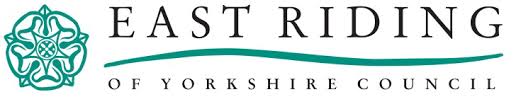 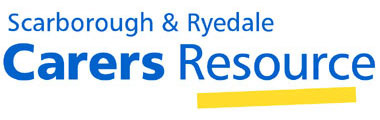 Home from Hospital (ERoY) Referral FormPlease complete and submit as an attachment to an email to staff@carersresource.net or phone details through on 01723 850155Date of referralDate of referralDate of referralReferred by:Name:Job Title:Referred by:Name:Job Title:Referred by:Name:Job Title:Referred by:Name:Job Title:Referred by:Name:Job Title:Referred by:Name:Job Title:Hospital:Hospital:Hospital:Ward / Department: Ward / Department: Ward / Department: Ward / Department: Ward / Department: Ward / Department: I confirm the patient is not in receipt of any social care services  □ (please tick)I confirm the patient is not in receipt of any social care services  □ (please tick)I confirm the patient is not in receipt of any social care services  □ (please tick)I confirm the patient is not in receipt of any social care services  □ (please tick)I confirm the patient is not in receipt of any social care services  □ (please tick)I confirm the patient is not in receipt of any social care services  □ (please tick)I confirm the patient is not in receipt of any social care services  □ (please tick)I confirm the patient is not in receipt of any social care services  □ (please tick)I confirm the patient is not in receipt of any social care services  □ (please tick)Patient DetailsPatient DetailsPatient DetailsPatient DetailsPatient DetailsPatient DetailsPatient DetailsPatient DetailsPatient DetailsNameNameNameNameNameAddressAddressAddressAddressDate of BirthDate of BirthDate of BirthDate of BirthDate of BirthAddressAddressAddressAddressNHS numberNHS numberNHS numberNHS numberNHS numberAddressAddressAddressAddressHome phone numberHome phone numberMobile numberMobile numberMobile numberMobile numberMobile numberEthnicityEthnicityGP detailsGP detailsGP detailsGP detailsGP detailsGP detailsGP detailsGP detailsGP detailsAdmission DateAdmission DateAdmission DateAdmission DateDischarge DateDischarge DateDischarge DateDischarge DateDischarge DateReason for AdmissionReason for AdmissionReason for AdmissionReason for AdmissionSupport required following dischargeSupport required following dischargeSupport required following dischargeSupport required following dischargeSupport required following dischargeDoes this person live alone Y / NDoes this person live alone Y / NDoes this person live alone Y / NDoes this person live alone Y / NAny cognitive impairment or dementia  Y / NAny cognitive impairment or dementia  Y / NAny cognitive impairment or dementia  Y / NAny cognitive impairment or dementia  Y / NAny cognitive impairment or dementia  Y / NDetails of family members or friends who support the patientName / Relationship:Contact number:Details of family members or friends who support the patientName / Relationship:Contact number:Details of family members or friends who support the patientName / Relationship:Contact number:Details of family members or friends who support the patientName / Relationship:Contact number:Any safeguarding issues or risks (including any known mental health issues) to be aware of before visiting the homeCovid status: Any safeguarding issues or risks (including any known mental health issues) to be aware of before visiting the homeCovid status: Any safeguarding issues or risks (including any known mental health issues) to be aware of before visiting the homeCovid status: Any safeguarding issues or risks (including any known mental health issues) to be aware of before visiting the homeCovid status: Any safeguarding issues or risks (including any known mental health issues) to be aware of before visiting the homeCovid status: Patient consent gained to make this referral  □ (please tick)Patient consent gained to make this referral  □ (please tick)Patient consent gained to make this referral  □ (please tick)Patient consent gained to make this referral  □ (please tick)Patient consent gained to make this referral  □ (please tick)Patient consent gained to make this referral  □ (please tick)Patient consent gained to make this referral  □ (please tick)Patient consent gained to make this referral  □ (please tick)Patient consent gained to make this referral  □ (please tick)